OhioHabla 30. Family Stories (5): Transición a Americana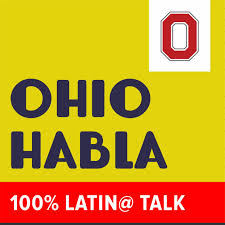 Antes de escucharEn este episodio, una estudiante de OSU entrevista a su madre sobre su experiencia como inmigrante a EEUU. ¿Conoces algo de la historia de tu familia? ¿En tu familia se cuentan historias de (in)migraciones, grandes mudanzas, o transiciones?________________________________________________________________________________________________________________________________________________________________________________________________________________________________________________________________________________________________________________________________________________________________________¿Piensas vivir en otro país en algún momento de tu vida? ¿Te sientes preparado/a para ese reto?________________________________________________________________________________________________________________________________________________________________________________________________________________________________________________________________________________________________________________________________________________________________________Mientras escuchas¿Cómo se llama la invitada de este episodio? ¿Dónde vivió durante su niñez? (0:10-1:30)________________________________________________________________________¿Cómo describe el barrio donde vivía de niña? ¿Qué le gustaba hacer? (1:30-3:20)________________________________________________________________________________________________________________________________________________________________________________________________________________________¿Qué sabía ella de los Estados Unidos antes de venir? (3:30-4:45)________________________________________________________________________________________________________________________________________________________________________________________________________________________¿Por qué quería ir a la universidad? (4:45-5:30)________________________________________________________________________________________________________________________________________________________________________________________________________________________¿Por qué vino a EEUU? ¿Cómo fue esa decisión para ella? (5:50-6:35)________________________________________________________________________________________________________________________________________________________________________________________________________________________¿Cómo fue su experiencia con el inglés en Colombia? ¿Y en EEUU? ¿Fue un obstáculo en el trabajo? (8:10-11:00)________________________________________________________________________________________________________________________________________________________________________________________________________________________________________________________________________________________________¿Cómo describe su relación con su país natal? (11:05-12:00)________________________________________________________________________________________________________________________________________________________________________________________________________________________¿Qué consejos ofrece para los jóvenes que están pensando en irse de su país para venir a EEUU? (12:30-13:45)________________________________________________________________________________________________________________________________________________________________________________________________________________________¿Qué opina de las leyes de inmigración? (14:00-15:50)________________________________________________________________________________________________________________________________________________________________________________________________________________________Después de escucharAna menciona que antes de venir a EEUU, sus ideas sobre EEUU se basaron principalmente en la representación de EEUU en las películas, y que al llegar, se dio cuenta de que en realidad, no es así. Piensa en un país/un lugar que sólo conoces mediante las películas y las medios de comunicación. ¿Qué imágenes asocias con ese lugar? ¿Crees que esos medios te ofrecen una representación fidedigna de ese país?________________________________________________________________________________________________________________________________________________________________________________________________________________________________________________________________________________________________________________________________________________________________________________________________________________________________________________________________________________________________________________________¿Por qué puede ser problemático representar a los países con estereotipos e imágenes de homogeneidad? ¿Cómo podemos evitar o combatir estas representaciones, para que no condicionen nuestras percepciones sobre otros países y otras culturas?________________________________________________________________________________________________________________________________________________________________________________________________________________________________________________________________________________________________________________________________________________________________________________________________________________________________________________________________________________________________________________________Reflexiona sobre el tema de la educación. ¿Qué papel desempeñó la educación en la vida de Ana? ¿De qué manera le cambió la vida? ¿Qué esperas conseguir mediante tu educación?________________________________________________________________________________________________________________________________________________________________________________________________________________________________________________________________________________________________________________________________________________________________________________________________________________________________________________________________________________________________________________________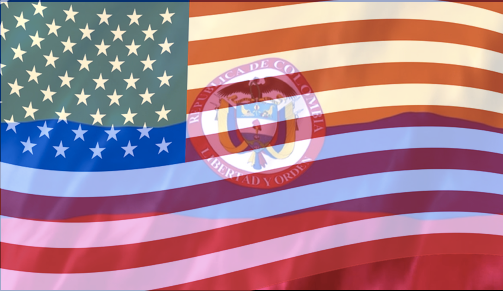 